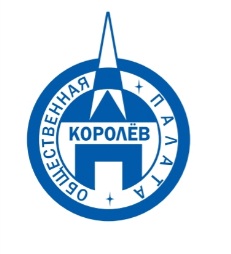 Общественная палата
    г.о. Королёв МО                ул.Калинина, д.12/6Акт
осмотра санитарного содержания контейнерной площадки (КП) 
согласно новому экологическому стандартуМосковская обл. «24» августа 2020 г.г.о.Королев, мкр. Юбилейный, ул. Лесная, д.№13/6.                  (адрес КП)Комиссия в составе:  Белозеровой Маргариты Нурлаяновны – председателя комиссии «по ЖКХ, капитальному ремонту, контролю за качеством работы управляющих компаний, архитектуре, архитектурному облику городов,…»Кошкиной Любови Владимировны -  председателя комиссии «по качеству жизни граждан, здравоохранению, социальной политике, трудовым отношениям, экологии, природопользованию и сохранению лесов»;Сильяновой Тамары Александровны – члена комиссии,По КП г.о. Королев,  мкр. Юбилейный, ул. Лесная, д.№13/6.Результаты осмотра состояния КП комиссией:	Прочее /примечания:Проверка показала: контейнерная площадка содержится в хорошем состоянии. Имеются замечания: - требуется спил веток, свисающих над крышей контейнерной площадки во избежание её поломки;- синий сетчатый контейнер физически деформирован, отсутствует пара колёс- требуется ремонт контейнера;- нет информационных наклеек на баках как сортировать мусор.По всем замечаниям составлен Акт, который будет направлен в адрес УК АО «Жилсервис» и рег.оператору. Приложение: фотоматериалПодписи: 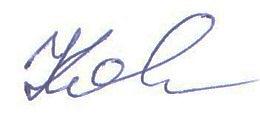 Кошкина Л.В. 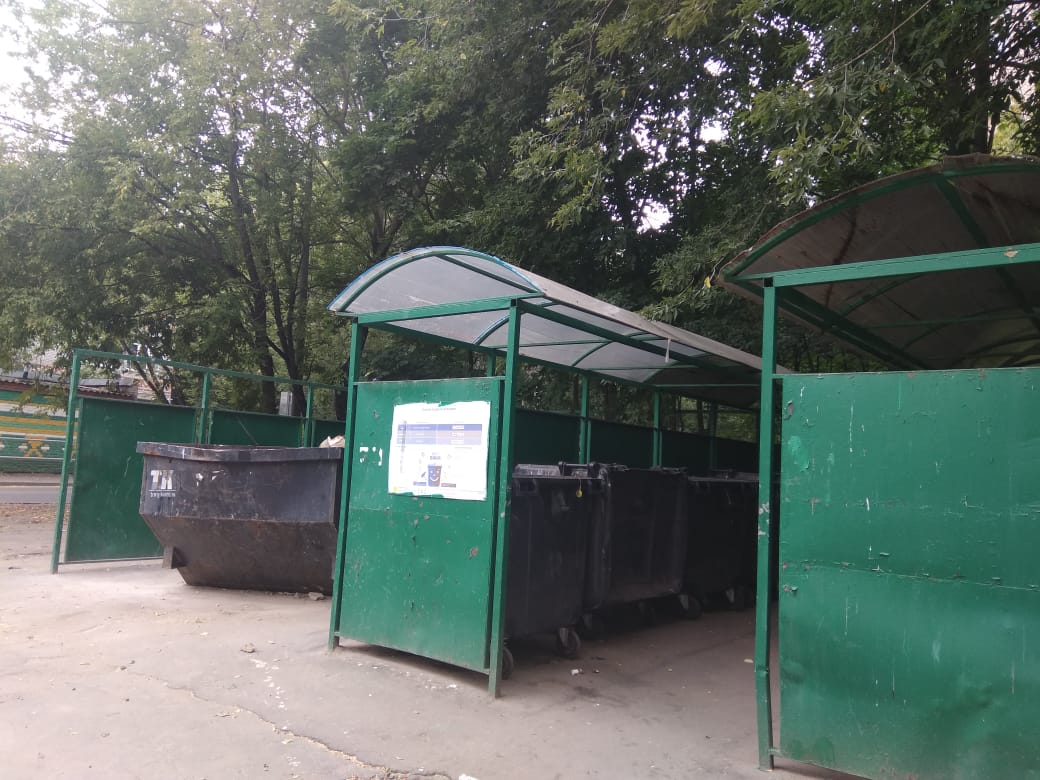 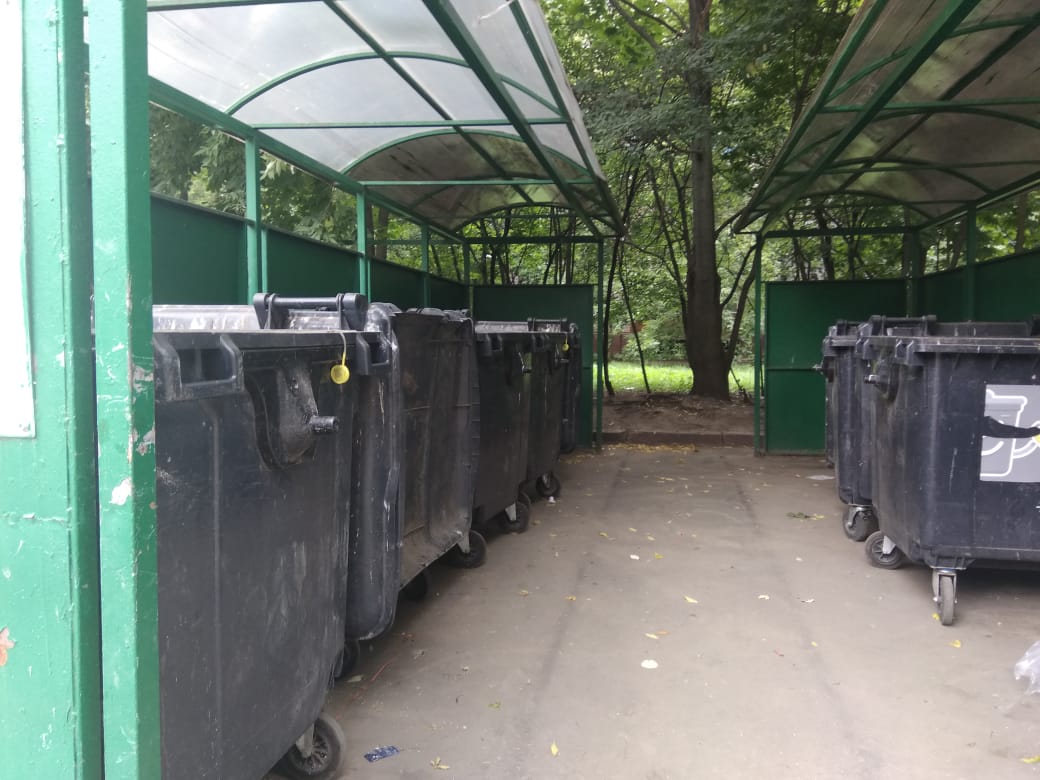 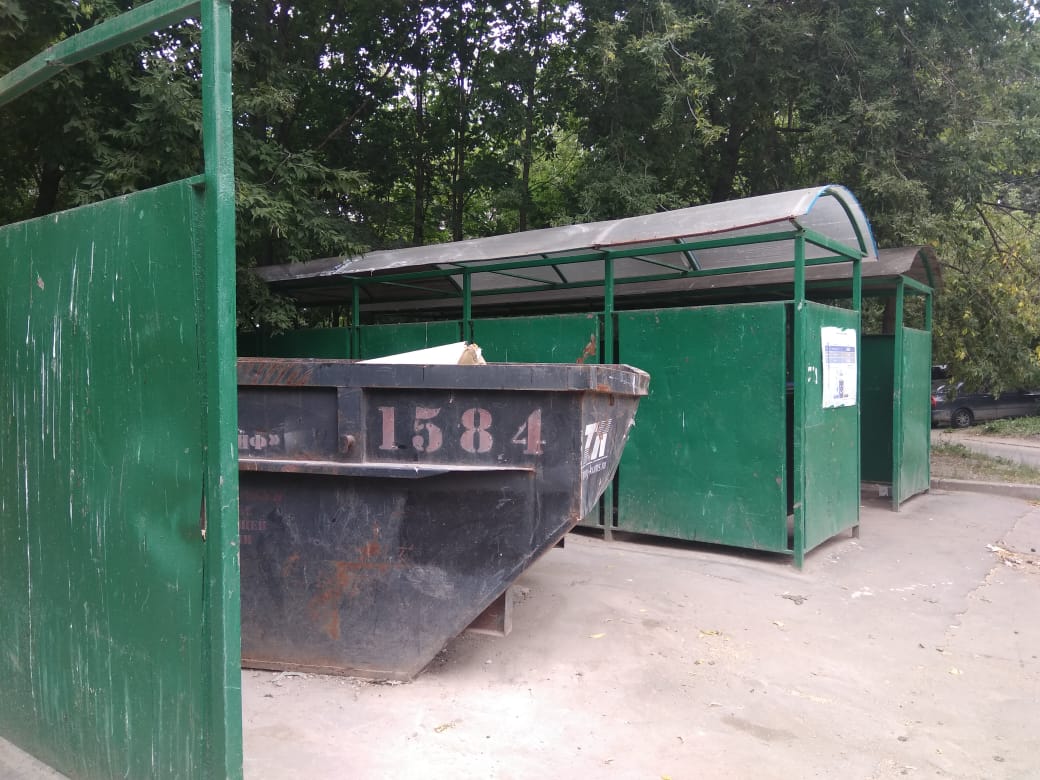 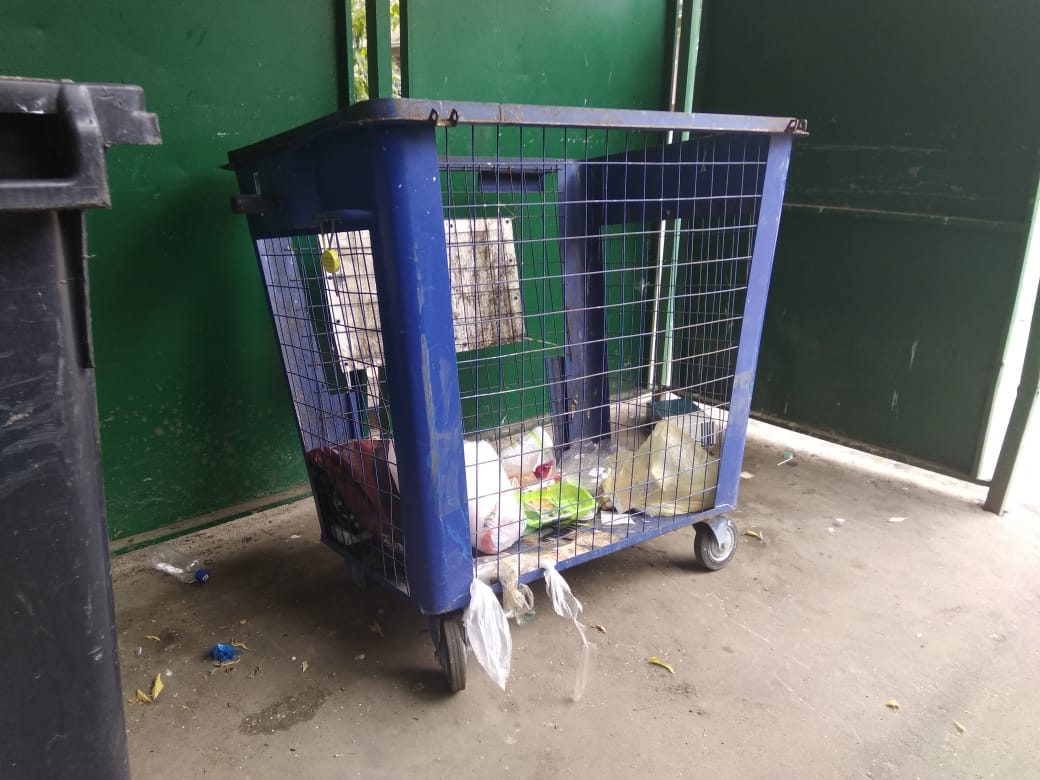 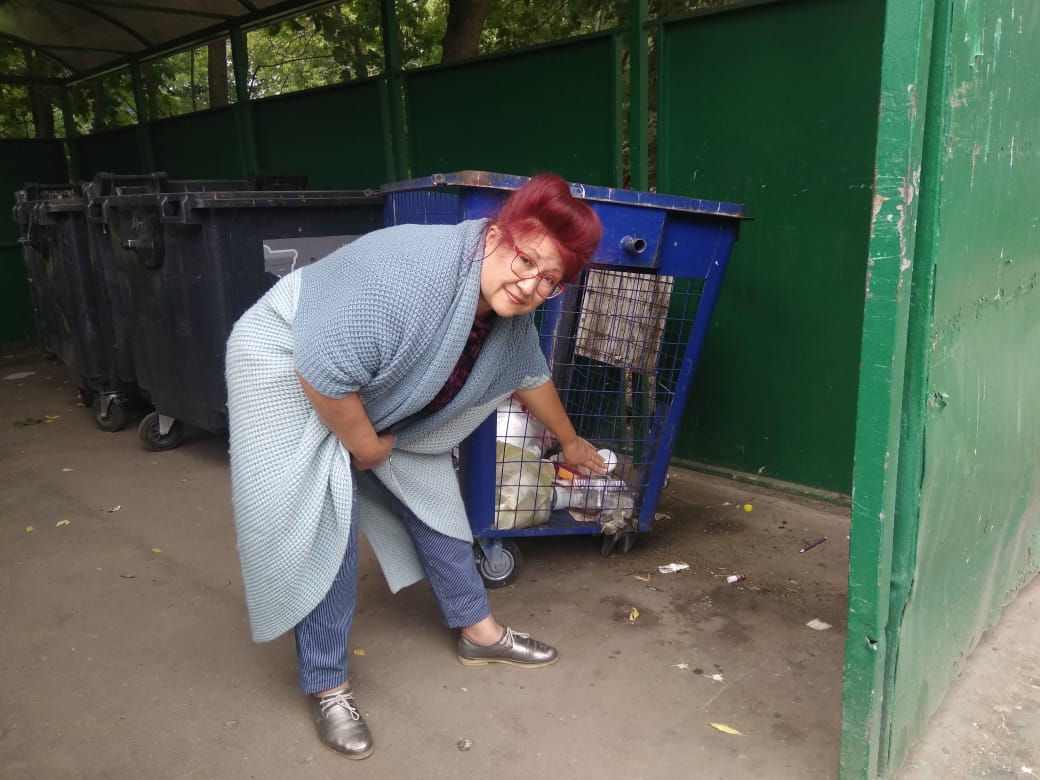 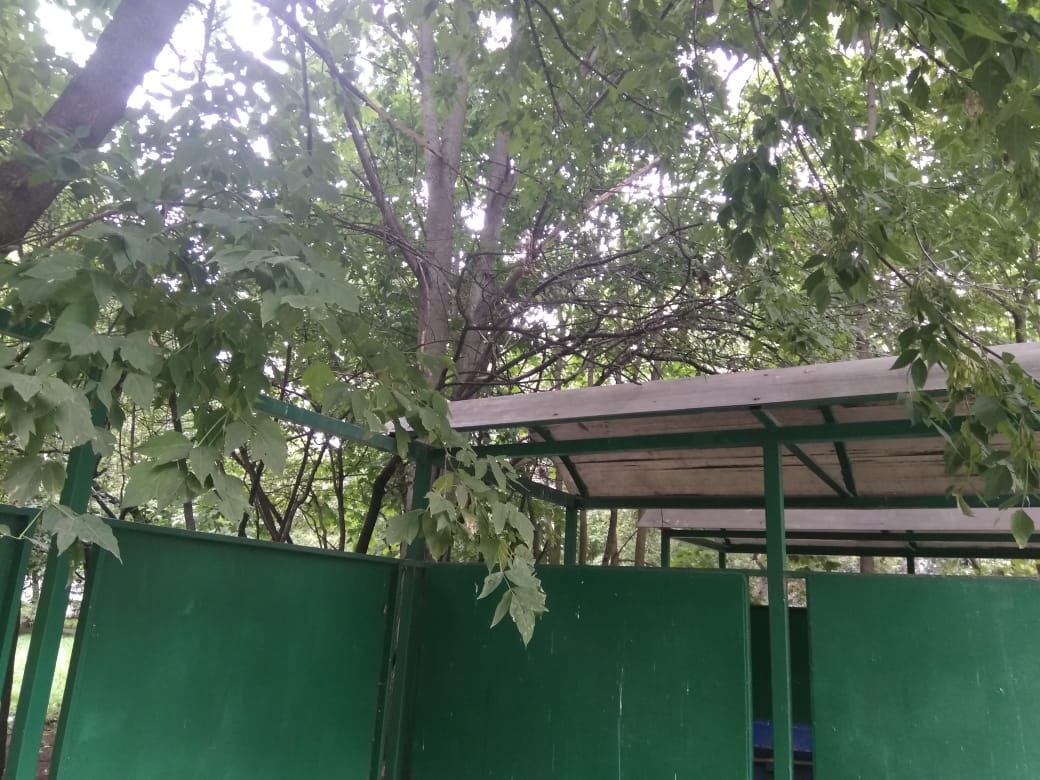 №Критерии оценки контейнерной площадкиБез нарушенийНарушения1Наполнение баков+2Санитарное состояние+3Ограждение с крышей (серые баки под крышей) +4Твёрдое покрытие площадки+5Наличие серых/синих контейнеров (количество)	6/16Наличие контейнера под РСО (синяя сетка)17График вывоза и контактный телефон+8Информирование (наклейки на баках как сортировать)+9Наличие крупногабаритного мусора+